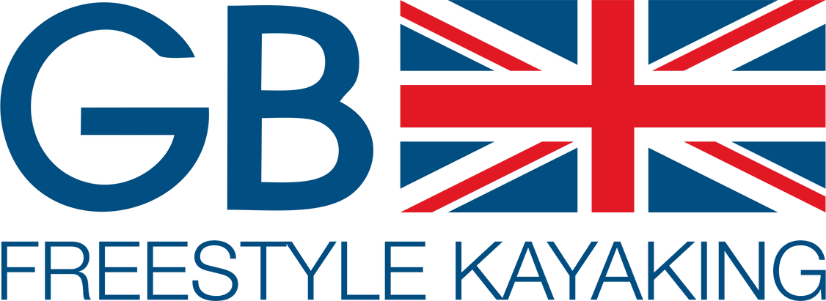 Risk Assessment:     Date:     Carried out by:HazardWho might be harmed and how?Before Controls (initial risk)Before Controls (initial risk)Before Controls (initial risk)Control Measures (Existing)Control Measures (Proposed)After Controls (Revised risk)After Controls (Revised risk)Overall riskHazardWho might be harmed and how?PiSi3+Control Measures (Existing)Control Measures (Proposed)PSPXSDrowningCoachAthlete Volunteer/Parent14YCoaches to hold appropriate BC Coaching/Safety/Safeguarding AwardAthletes/volunteers to made aware of the hazardsAppropriate Athlete to Coach RatiosBC Performance/Coach is responsible for ensuring all athletes can swimSlalom-athletes to wear recommended buoyancy aid and helmet at all times unless paddling on flat waterSprint-Athletes may paddle without a buoyancy aid but in extreme circumstances, strong winds, flooded rivers, BC Performance may recommend athletes to wear buoyancy aidsCoach to ensure all courses are free of hazards before the start of each session-do not assumeCoach to be satisfied that all athletes can eject from their craft effectively and safelyWhen hired/borrowed equipment is being used the athlete/coach is to check its suitability before useWhere coaches do not yet hold the appropriate BC Award, a Standard Operating Procedure framework may be put into place to allow them to coach but providing clear protocols, this must be countersigned by the Programme Manager/Head Coach before being initiated.Ensure paddlers/volunteers are aware of their responsibilitiesInclude on the signed athlete agreement that he/she can swim Create a policy statement as to when Sprint Athletes are to wear buoyancy aidsCreate a robust procedure for ensuring any volunteers/parents assisting in the session understand the hazards/dangers involved144Hypothermia  CoachAthleteVolunteer    14YCoaches to hold an appropriate ‘in date’ First Aid Qualification Appropriate clothing is to be worn at all timesRemind coaches of signs and symptomsClose monitoring of individuals throughout the sessionsRemove athletes from the session A warm building with facilities to make hot food and drink is provided for athlete and coach recovery from cold conditions  Create a policy where HR are responsible for ensuring all our Coaches are ‘in date’ First Aid    1 4        4  Head Injury  CoachAthleteVolunteer    14YCoaches to hold an appropriate       ‘in date’ First Aid Qualification Easy access to recognised First Aid Room or Personal First Aid EquipmentEasy access to telephoneRemove to Hospital/Medical Centre for further observation  Create a robust head injury procedure for each of the High Performance Centres   1  4       4 Entrapments     Athlete     14YRescue equipment accessible at every sessionDevelop awareness of all parties-prevention is better than cureLV-Coaches knowledge of the emergency stop buttonsSlalom-All coaches to be WWS & R Qualified  Coaches must be satisfied that all athletes have knowledge of and can safely perform the capsize drillDevelop a procedure for entrapments to cover coaches who are not qualified       1     4       4 Sun Burn/Heat Exhaustion     CoachAthleteVolunteer     23YAll to have access to water throughout the sessionRecommended to wear a high factor waterproof sun cream Coach to remind individuals of the risks on an ongoing basis Close monitoring of individuals for signs and symptoms during the session.   1      3     3   EntanglementsTrapped Fingers     CoachAthleteVolunteer    23YStraps to be tucked awayCoaches to vigilant at all times both of paddlers and other usersWhere paddlers are wearing shoes, laces are to be tied securely and tucked awayAthletes to be warned of trapped finger hazards-Conveyor Belt, Blocks, rocks etc.      1     3       3 Slips, Trips and Falls     Coach AthleteVolunteer     22YTidy, unhindered working area, paths well maintainedEasy access to recognised First Aid Room or Personal First Aid EquipmentSuitable footwear to be worn when moving around the activity siteAll gate wires/lane wires to be appropriately hidden away      1      2        2Manual Handling of Equipment     CoachAthleteVolunteer     22YCorrect lifting, emptying techniques to be used at all times 1    2       2 Leptospirosis (Weils Disease)CoachAthleteVolunteer13Athletes to avoid swallowing waterCuts, grazes, broken skin to be covered Wash kit down thoroughly after useAthletes recommended to shower after every sessionCoaches, Volunteers to wash hands as a minimum before eatingIf anyone develops Flu like symptoms after exposure to the water, a visit to the Doctors is advisable133Blue Green Algae(Cyanobacteria)CoachAthleteVolunteer13YNo Canoe sport activity is to take place if the water has a scum or bloom on the surfaceInformation made available on Blue Green AlgaeIf anyone develops Flu like symptoms, gastroenteritis after exposure to the water, a visit to the Doctors is advisableEnsure Serco have a policy to inform us if they see any potential blooms etc133Cold Water immersionCoachAthleteVolunteer12NAthletes to be dressed appropriately for the conditionsVolunteers to be dressed appropriately if there is any chance of having to enter the water122CollisionsAthlete12NWater etiquette to be followed at all times-give way to upstream and always check before you startPaddles have the correct skill set to avoid other paddlersEasy access to recognised First Aid Room or Personal First Aid Equipment122Personal MedicationAthlete24YEasy access to recognised First Aid Room or Personal First Aid EquipmentCoaches check that athletes have made the correct provision and that the athlete has easy access if required144Electrical Storm, Strong WindCoachAthleteVolunteer24YCoaches are to check local weather before sessions and cancel accordingly if there is any riskCreate a policy detailing responsibility of coaches to check weather.144Canoe/Kayak failureAthlete14YAthletes to check all personal equipment for safety prior to going on the water.Any item showing damage is not to allowed on the water until it is satisfactorily repaired.144ScoreOverall RiskAcceptability1 - 5Low riskReasonably acceptable risk. Modify wherever possible. Implement control measures. Monitor.6 - 12Medium riskTolerable risk. Review and modify wherever possible. Enforce control measures. Review regularly. Monitor.13 - 16Very High riskUnacceptable risk. Stop work and modify urgently. Enforce control measures.